Dans le cadre de la conférence scientifique internationale coorganisée par ALTER et l’EHESP, le comité d’organisation a contacté notre établissement afin que nos BTS Communication de deuxième année réalisent les éléments techniques et créatifs, tels que la bannière ou le programme. Nos élèves ont travaillé main dans la main avec ALTER durant plus d’un mois pour que tout soit prêt le 8 avril, lors du lancement de la 9ème conférence ALTER, la première en distanciel. Un grand défi pour tous !Après avoir pris connaissance du brief annonceur conséquent, chacun s’est mis au travail sérieusement dans le but de répondre au mieux à la demande de l’annonceur. Les élèves ont été répartis en cinq équipes afin qu’il y ait le choix entre plusieurs propositions. Ensuite, après une semaine de travail, trois équipes ont été retenues, dont celle de Laury Pagesse et Anaelle Rohou (avec Rayan et Ange) et celle de Carla Biglione (avec Alexandra, Ana et Yannis). Ces trois équipes encore concernées ont dû peaufiner leurs affiches en ajoutant des logos supplémentaires et en modifiant quelques éléments graphiques que l’annonceur souhaitait changer. Enfin, après une nouvelle semaine de changements et de modifications sur les bannières, le Comité d’organisation de la conférence ALTER a choisi le groupe dont la bannière serait celle de l’évènement et qui aura ensuite pour charge de réaliser le programme. Le groupe de Carla Sarfati (avec Guillaume, Manon et Lyne) a été retenu pour cette tâche et a donc eu l’honneur de travailler conjointement avec ALTER pour réaliser les supports graphiques nécessaires à la promotion de l’évènement.Nous avons donc échangé avec Carla Sarfati afin qu’elle nous raconte son expérience :J’ai réalisé la bannière sur Photoshop au format Word puis un second format pour qu’elle apparaisse bien sur Powerpoint et par mail. Avec ce logiciel il est assez facile de modifier le document, afin de répondre rapidement à la demande ; j’avais aussi la chance d’avoir le document sous format « psd » et sous format « pdf » ce qui permet à tout le monde d’ouvrir le document. Mon groupe a ensuite été choisi parmi les trois groupes restants afin de créer un programme court, qui devait être accessible à tous, que les personnes soient inscrites ou non aux conférences. J’ai réalisé ce programme sur Canva puisqu’il n’avait pas besoin d’être très élaboré, il devait être synthétique et clair avec les horaires et les noms des conférences.Il a fallu par la suite réaliser le programme long, qui était le programme court mais en version détaillée. J’ai dû utiliser un troisième logiciel, Word, car il y avait énormément d’informations à faire apparaître et que le document de la cliente était sous Word. L’objectif était alors de le redynamiser et le rendre plus esthétique. J’ai donc épuré le document, je l’ai accordé à la charte graphique en ajoutant des touches de bleu, en faisant apparaître la bannière…La contrainte supplémentaire était autour de la langue, il fallait que la bannière soit compréhensible par les francophones et les anglophones, ce qui était assez compliqué pour un document aussi court ! 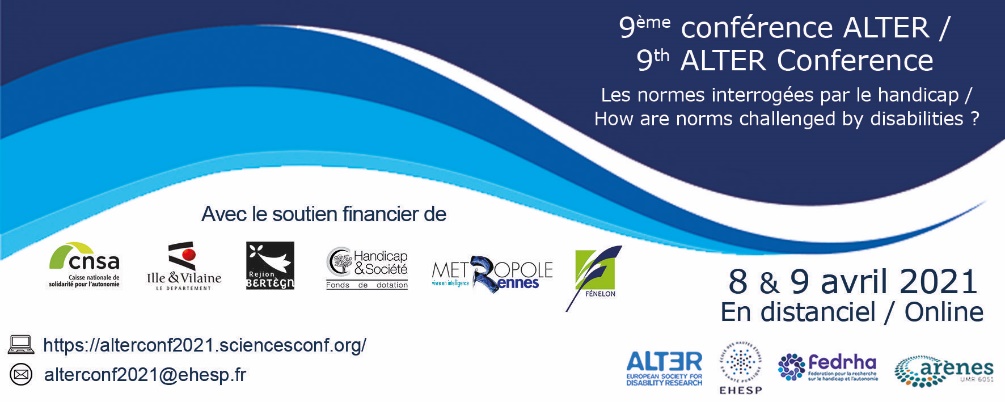 